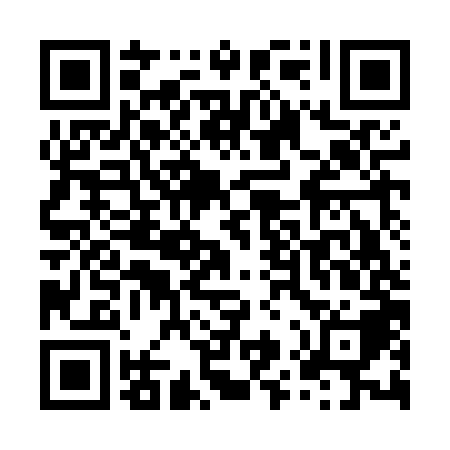 Ramadan times for Coeuvins, BelgiumMon 11 Mar 2024 - Wed 10 Apr 2024High Latitude Method: Angle Based RulePrayer Calculation Method: Muslim World LeagueAsar Calculation Method: ShafiPrayer times provided by https://www.salahtimes.comDateDayFajrSuhurSunriseDhuhrAsrIftarMaghribIsha11Mon5:125:126:5912:473:566:376:378:1812Tue5:095:096:5712:473:576:386:388:1913Wed5:075:076:5512:473:586:406:408:2114Thu5:055:056:5212:473:596:426:428:2315Fri5:025:026:5012:464:006:436:438:2516Sat5:005:006:4812:464:016:456:458:2617Sun4:584:586:4612:464:026:466:468:2818Mon4:554:556:4412:454:036:486:488:3019Tue4:534:536:4212:454:046:496:498:3220Wed4:514:516:3912:454:056:516:518:3321Thu4:484:486:3712:444:066:536:538:3522Fri4:464:466:3512:444:066:546:548:3723Sat4:434:436:3312:444:076:566:568:3924Sun4:414:416:3112:444:086:576:578:4125Mon4:384:386:2912:434:096:596:598:4326Tue4:364:366:2712:434:107:007:008:4527Wed4:334:336:2412:434:117:027:028:4628Thu4:314:316:2212:424:127:037:038:4829Fri4:284:286:2012:424:137:057:058:5030Sat4:264:266:1812:424:137:077:078:5231Sun5:235:237:161:415:148:088:089:541Mon5:205:207:141:415:158:108:109:562Tue5:185:187:111:415:168:118:119:583Wed5:155:157:091:415:178:138:1310:004Thu5:125:127:071:405:178:148:1410:025Fri5:105:107:051:405:188:168:1610:046Sat5:075:077:031:405:198:178:1710:067Sun5:045:047:011:395:208:198:1910:088Mon5:025:026:591:395:208:208:2010:109Tue4:594:596:571:395:218:228:2210:1210Wed4:564:566:551:395:228:248:2410:15